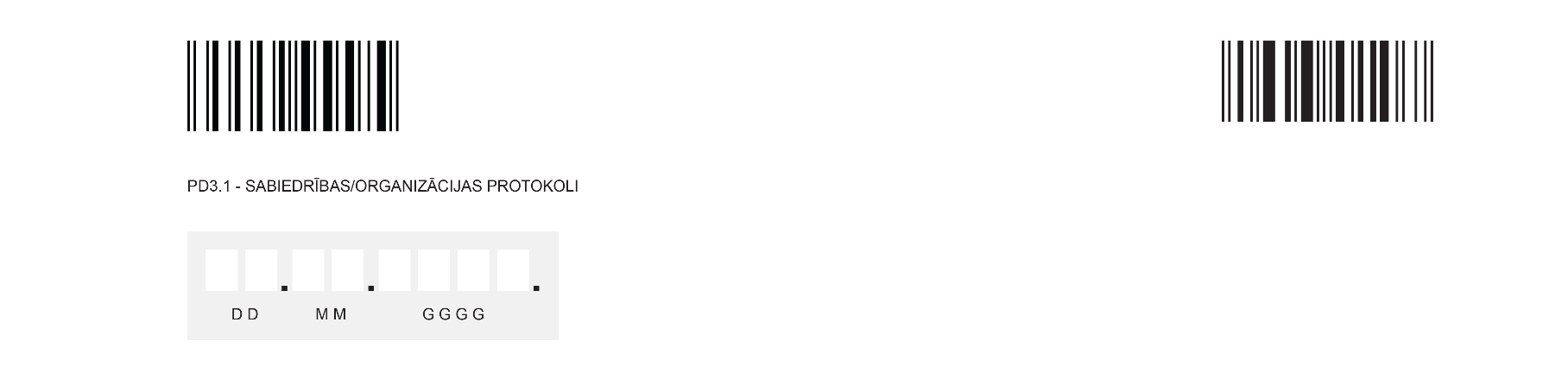 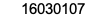 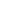 Biedrības     LATVIJAS KANOE FEDERĀCIJASVienotais reģ.Nr. 40008022044Grostonas iela 6b, Rīga, LV-1013Ārkārtas konference     Nr. 1     Jaunā iela 66, Jūrmala, plkst.11:3031.05.2019.LKF Ārkārtas konferenci  sasaukuši  pieci (5) biedri pamatojoties uz Biedrību un nodibinājumu likuma 36.panta trešo daļu, kas paredz, ka biedru sapulci var sasaukt 1/10 daļa biedru, biedriem paziņojot par sapulci 2019. gada 1.maijā vēstulēs un ierakstītās vēstulēs.Ārkārtas konferencē piedalās  25  no  41 Biedrības biedriem (pārstāvjiem), sapulce saskaņā ar LKF statūtiem  ir lemttiesīga.  Ārkārtas konferencē piedalās: Bērnu un jaunatnes sporta skola ‘’Rīdzene''Limbažu un Salacgrīvas novadu sporta skolaSIA Olimpiskais centrs ‘'Limbaži''Ventspils  sporta skola ‘'Spars''Jelgavas Bērnu un jaunatnes sporta skolaMurjāņu sporta ģimnāzijaJelgavas smaiļošanas un kanoe airēšanas sporta  klubs ‘'KC''Brocēnu novada sporta skolaTalsu novada sporta skolaBiedrība sporta klubs ‘'Lucavsalas airi’'Biedrība Jelgavas Ūdens sporta klubs ‘'Barons''Biedrība Airēšanas klubs ‘'Kaija''Biedrība Ūdens sporta klubs ‘'Attekas sala’'Biedrība sporta klubs ‘’Prestol’'Biedrība Jelgavas airēšanas klubs ‘'Zemgale''Biedrība Limbažu airēšanas klubs  ‘'Lemisele''Salacgrīvas ūdens sporta -atpūtas biedrībaBiedrība SK ‘’Limbaži''Beidrība ‘'Sporta klubs MSĢ Jūrmala’'SIA ‘'Regīna S’'Salacgrīvas novada domeSIA ‘'Bio Ritmi Sports’'Brocēnu novada pašvaldībaBiedrība ‘'Limbažu vārpa’'Limbažu novada domeViesi: Igo Ažuks, Vladimirs Timošenko, Aleksandrs Timoškēvics, Ilze Bome, Marija Zīle, Ivars Sīmanis.Ārkārtas konferenci atklāj klubu pārstāve : Lelde LaureDarba kārtībā:             1.Konferences vadītāja ievēlēšana.             2.Konferences protokolista ievēlēšana.             3.Reglamenta apstiprināšana.             4.Balsu skaitīšanas komisijas apstiprināšana.             5.Latvijas kanoe federācijas prezidenta atsaukšana.             6.Latvijas Kanoe federācijas tiešās vēlēšanās ievēlēto Virsvaldes locekļu      atsaukšana.             7.Latvijas Kanoe federācijas Virsvaldes locekļu ievēlēšana.             8.Pilnvarotā pārstāvja ievēlēšana.——————————————————————————————-Ārkārtas konferences vadītājs: 	 Par Ārkārtas konferences vadītāju izvirza ievēlēt  Leldi Lauri.Balsojums:Par:  25 , Pret: 0.——————————————————————————————Ārkārtas konferences protokolists:             Par Ārkārtas konferences protokolistu izvirza ievēlēt  Maiju ActiņuBalsojums:Par: 25 , Pret: 0 ———————————————————————————————-Balsu skaitīšanas komisija:A.Aglenieks: Izvirzu Igo Ažuku, Aivaru Mackeviču, Kasparu Močānu.Balsojums:Par:25. Pret:0Balsu skaitīšanas komisija ievēlēta šādā sastāvā: Igo Ažuks, Kaspars Močāns, Aivars Mackevičs._____________________________________________________________________Ārkārtas konferences reglaments:L.Laure: lūdzu iepazīties. Ir priekšlikumi?A.Aglenieks:Ir priekšlikums par ieraksta veikšanu ārkārtas konferencē. Lūgums to nedarīt. Ja tiks veikts konferences audio ieraksts, tad tā persona pārkāpj likumu, ierosinu tādus cilvēkus izslēgt no federācijas.Balsojums par reglamentu:Par :25, Pret:0_____________________________________________________________________L.Laure: nākamais jautājums par LKF  Prezidenta atsaukšanu.D.Zaļupe: Ierosinu dot vārdu federācijas prezidentam Ivaram Sīmanim.I.Sīmanis: Vēlos izteikties par konferences sasaukšanu. Situācija ir tāda ka pēdējās Virsvaldes sēdes bijušas likumīgas vai nē , nevaru pateikt. Konference vai ir balstiesīga, nevaru komentēt. Slaloma apienība gribēja panākt uzlabojumus federācijas darbā, lai  viņiem viss būtu caurspīdīgs, pārskatāms, visiem saprotams.K.Močāns: Vai slaloma apvienības vadītājs ir uzlabojis situāciju, piesaistījis finansējumu?I.Sīmanis: sacensības ir pašfinansētas.A.Aglenieks Esmu personīgi uzrunājis prezidentu, lai viņš apturētu šo negāciju vilni.Pēdējais piliens bija vakardienas zvans IZM, ka es izmantoju savu dienesta stāvokli. Par Virsvaldes sēdi- nevarēju ierasties uz 29.05.2019. sēdi, jo biju nozīmēts par eksāmenu komisijas priekšsēdētāju. Par to biju informējis, bet sēde tika sasaukta speciāli tājā laikā.L.Laure: par šo telpu samaksāju es personīgi.I.Sīmanis: par zvanīšanu IZM un Murjāņu sporta ģimnāzijai neesmu informēts. Bet neredzu tur neko sliktu, ka kāds kādu informē. Par visu vajag samaksāt ,noformēt dokumentus.  Esmu teicis, ka mans uzdevums ir tikai sakārtot Gaujas bāzi. Par to laiku ir uzsākta būvniecība Gaujas bāzes kanālā, šobrīd būvnieki strādā, ir piesaistīti līdzekļi 3 milj., 700 tūkstoši. Tas nav tikai slalomam, bet arī tūrismam.K.Močāns: Ventspilī ir uzcelta bāze, un Salacgrīvā sāk celt jaunu bāzi, vai tāpēc man jābūt prezidentam?I.Sīmanis: Airēšana ir elitārs sporta veids, nepieciešams inventārs. Smaiļošanai ir laba vēsture, finansējums ir labi iegājies.Replika: finansējums tiek nopelnīts.A.Aglenieks: Kāpēc prezidents neapturēja negatīvās informācijas plūsmu ārpus federācijas?I.Sīmanis: Piekrītu , ka tas nav labi, bet nevaru pateikt ,ka tas ir arī slikti.D.Zaļupe: Es atvainojos prezidentam par savu toni, bet ne repliku saturu. Ja pieci biedri ( viena desmitā daļa) iesniedz inicēt konferenci, bet virsvalde prezidenta vadībā nesasauca konferenci. Tādēļ tika iniciēta šī konference. Pēdējā laikā visās iespējamās vietās ir parādijušies apmelojumi par federācijas darbu. Ir ieguvums no tā- esam saliedējušies, kaut arī pirms tam bijām ļoti sašķelti.I.Sīmanis: slaloms nekad nav pretendējis uz svešu naudu.Notiek diskusija.	Balsojums par atsaukšanu no Latvijas Kanoe federācijas prezidenta amata Ivaru Sīmani (020658-12608).Par: 25, Pret: 0.Nolemts: Atsaukt no LKF Prezidenta amata Ivaru Sīmani._________________________________________________________________A.Aglenieks: es atsaucu savu dalību šādā virsvaldē. Ja virsvaldes sēdi sasauc Bauskas ielā 88, Rīgā, tad I.Plakane neierodas ,jo sēde nav birojā. Kad slaloma apvienības vadītājs ir ārzemēs sēdes netiek sasauktas , kad gludūdens apvienības vadītāja ir uz darba nespējas lapas sēdes tiek sasauktas. Tas ir normāli? Kas sēde notiek lai sasauktu, ārkārtas konferenci, tad neierodas speciāli, uz sēde nav lemttiesīga. Tad Prezidents sasauc sēdi trīs cilvēku sastāvā, tā pēkšņi kļūst lemttiesīga.?Balsokums par Virsvaldes locekļa Aigara Aglenieka atsaukšanu no Virsvalldes locekļa amata.Par: 25, Pret:0Nolemts: atsaukt noVirsvaldes locekļa amata Aigaru Aglenieku (170961-10600).____________________________________________________________________Balsojums par Virsvaldes locekļes Ilzes Plakanes atsaukšanu no amata.Balsojums: Par:25, Pret:0Nolemts: Atsaukt no Virsvaldes locekļas amata Ilzi Plakani ( 020382-12252).____________________________________________________________________L.Laure: :Par Virsvaldes locekļiem izvirzīti divi kandidāti . Diāna Zaļupe, Aigars Aglenieks.	Balsojums par Latvijas Kanoe federācijas Virsvaldes locekļa Diānas Zaļupes  (141257-12034) ievēlēšanu amatā.Balsojums:Par: 22, Pret:0., Nebalso :3Nolemts: LKF Virsvaldes locekļe ir Diāna Zaļupe.——————————————————————————————————-	Balsojums par Latvijas Kanoe federācijas Virsvaldes locekļa Aigara Aglenieka (170961-10600) ievēlēšanu amatā.Balsojums:Par: 23 , Pret: 0., Nebalso: 2Nolemts: LKF Virsvaldes loceklis ir Aigars Aglenieks.——————————————————————————————————-LKF Pilnvarotā pārstāvja ievēlēšana: Latvijas Kanoe federācijas pilnvarotais pārstāvis ievēlēt Leldi Lauri ( 190173-10006).Par: 25 , Pret: 0.—————————————————————————————————Ārkārtas konference slēgta: plkst.12:20.        Konferences vadītājs                 _______________                   Lelde Laure                                                                         paraksts                                  paraksta atšifrējumsProtokolists                         _______________                   Maija Actiņa                                                                      paraksts                                  paraksta atšifrējums